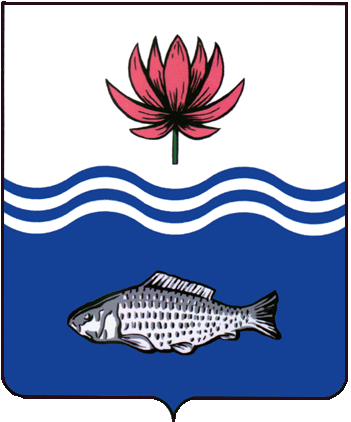 АДМИНИСТРАЦИЯ МО "ВОЛОДАРСКИЙ РАЙОН"АСТРАХАНСКОЙ ОБЛАСТИПОСТАНОВЛЕНИЕОб утверждении Положения и состава  комиссии 	по мобилизации 	доходов в консолидированныйбюджет МО "Володарский район" в новой редакцииВ целях увеличения поступления налогов и других обязательных платежей, сокращения объемов недоимки по платежам в консолидированный бюджет Володарского района, администрация МО "Володарский район"ПОСТАНОВЛЯЕТ:1.Утвердить Положение о комиссии по мобилизации доходов в консолидированный бюджет Володарского района (Приложение № 1).2.Утвердить комиссию по мобилизации доходов в консолидированный бюджет Володарского района и утвердить ее состав (Приложение № 2).3.Признать утратившими силу:-Постановление администрации МО "Володарский район" от 31.01.2018г.  г.172 №  " Об утверждении Положения и состава  комиссии по мобилизации доходов в консолидированный бюджет МО "Володарский район" в новой редакции";- Постановление администрации МО "Володарский район" от 09.04.2018 г. №575 " О внесении изменений в постановление администрации МО "Володарский район" от 31.01.2018 года №172" Об утверждении положения и состава комиссии по мобилизации доходов в консолидированный бюджет МО "Володарский район" в новой редакции";- Постановление администрации МО "Володарский район" от  06.08.2018г №1470" О внесении изменений в постановление администрации МО "Володарский район" от 31.01.2018 года №172" Об утверждении положения и состава комиссии по мобилизации доходов в консолидированный бюджет МО "Володарский район" в новой редакции";- Постановление администрации МО "Володарский район" от 05.12.2018 г. №2336 " О внесении изменений в постановление администрации МО "Володарский район" от 31.01.2018 года №172" Об утверждении положения и состава комиссии по мобилизации доходов в консолидированный бюджет МО "Володарский район" в новой редакции".4.Сектору информационных технологий организационного отдела администрации МО «Володарский район» (Лукманов) опубликовать настоящее постановление на официальном сайте администрации МО «Володарский район». 5.Главному редактору МАУ «Редакция газеты» Заря Каспия» (Шарова) опубликовать настоящее постановление в районной газете.6.Настоящее  постановление вступает в силу со дня его подписания.7.Контроль за исполнением настоящего постановления возложить на первого заместителя главы администрации МО "Володарский район"                           Бояркину О.В.Глава администрации 							Б.Г.МиндиевПриложение № 1к постановлению администрацииМО "Володарский район"от 30.01.2020 г. № 105ПОЛОЖЕНИЕо комиссии по мобилизации доходов в консолидированный бюджет Володарского районаОбщие положения1.1. Настоящее Положение определяет задачи, функции, права и организацию деятельности комиссии по мобилизации доходов в консолидированный бюджет Володарского района.1.2. В своей деятельности комиссия руководствуется Конституцией РФ, федеральными конституционными законами, федеральными законами, иными нормативными - правовыми актами Астраханской области, муниципальными правовыми актами, а также настоящим Положением.1.3. Комиссия является коллегиальным совещательным органом, координирующим взаимодействие на муниципальном уровне между территориальными органами федеральных органов исполнительной власти,  а также структурными подразделениями администрации  муниципального образования "Володарский район" (далее – Администрация) в целях обеспечения поступления в бюджет муниципального образования Володарского района дополнительных налоговых доходов от взимания налогов, а также неналоговых доходов.II. Основные функции Комиссии2.1. Обеспечение эффективного взаимодействия администрации МО "Володарский район" с органами местного самоуправления при реализации мер, направленных на пополнение доходной части консолидированного бюджета поселения за счет налоговых и неналоговых поступлений.2.2. Обеспечение взаимодействия администрации МО "Володарский район" с налогоплательщиками.2.3. Выработка предложений по совершенствованию организации работы, связанной с исполнением плановых назначений бюджета  МО "Володарский район" по налоговым и неналоговым доходам.2.4.Разработка мероприятий, направленных на ликвидацию задолженности предприятий и организаций в бюджеты всех уровней и пополнение доходной части бюджета.2.5.Выработка предложений по погашению недоимки в бюджет МО "Володарский район".2.6.Разработка мероприятий по увеличению доходной части бюджета МО "Володарский район".2.7. Разработка рекомендаций, направленных на пополнение доходной части бюджета  МО "Володарский район" за счет налоговых и неналоговых поступлений.2.8. Выработка предложений по совершенствованию организации работы, связанной с взысканием задолженности перед местным бюджетом и эффективностью использования муниципального имущества;2.9. Обобщение и анализ итогов работы Комиссии.III. Права КомиссииКомиссия для выполнения возложенных на нее функций имеет право:3.1. Рассматривать на своих заседаниях вопросы, отнесенные к ее компетенции.3.2. Запрашивать от должностных лиц предприятий, учреждений и организаций независимо от форм собственности сведения, необходимые для работы Комиссии, а также приглашать должностных лиц и граждан для получения от них пояснений по вопросам, рассматриваемым Комиссией.3.3. Привлекать к своей работе глав сельских поселений  Володарского района 3.4. Направлять информацию (материалы анализа) в налоговые и правоохранительные органы для принятия решений в установленном порядке.3.5 Рассматривать условия предоставления арендаторам рассрочек по арендной плате за использование земельных участков и имущества, находящихся в муниципальной собственности.IV. Порядок работы Комиссии4.1. Заседания Комиссии проводятся по мере необходимости, но не реже одного раза в квартал.4.2.По мере необходимости Комиссия может проводить выездные заседания в сельских населенных пунктах МО "Володарский район"4.3.Председатель Комиссии (в его отсутствие – заместитель председателя) осуществляет руководство работой Комиссии, ведет ее заседания, обеспечивает и контролирует выполнение решений Комиссии.4.4.Результаты рассмотрения вопросов на заседании Комиссии оформляются протоколом заседания Комиссии, подписываются секретарем Комиссии и  председателем комиссии ,а копии протокола направляются членам комиссии Верно:Приложение № 2к постановлению администрацииМО "Володарский район"от 30.01.2020 г. № 105С О С Т А Вкомиссии по мобилизации доходов в консолидированный бюджет Володарского районаВерно:от 30.01.2020 г.N 105Бояркина Ольга Викторовна-Первый заместитель главы администрации МО "Володарский район"- начальник финансово-экономического управления администрации МО "Володарский район", председатель комиссииНазарова Марина Булатовна-Заместитель начальника финансово-экономического управления администрации МО "Володарский район", заместитель председателя комиссииДускалиева Марианна Спартаковна-Старший инспектор финансово-экономического управления администрации МО "Володарский район", секретарь комиссииЧлены комиссии:Афанасьева Татьяна Александровна-Заместитель главы администрации МО "Володарский район" по социальной политикеМагзанов Серик Иосифович-Начальник управления сельского, рыбного хозяйства и перерабатывающей промышленности администрации МО "Володарский район"Рамазанова Регина Зульхайдаровна-Руководитель МКУ "Управление жилищно-коммунального хозяйства"Юнусова Гузяль Рафиковна-Руководитель  МИ ФНС №1 по Астраханской области (по согласованию)Шаймаков Ризабек Хисамеденович-Заместитель начальника  отдела работы с налогоплательщиками МИ ФНС №1 по АО(по согласованию)Носкова Инна Валерьевна-Главный специалист - руководитель группы работы со страхователями №2 ГУ АРО Фонда социального страхования РФУтебалиева Альбина Каримовна-Судебный пристав-исполнитель Володарского РОСП УФССП по Астраханской области (по согласованию)Хасанова Кнслу Шамгановна-Начальник отдела культуры, молодежи и туризма администрации МО "Володарский район"Беккулова Назгуль Султангалиевна-Начальник отдела земельных, имущественных отношений администрации МО "Володарский район"Намазбаева Венера Асылбековна-Начальник правового отдела администрации МО "Володарский район"Утегалиева Ильмира Фридериховна-Заведующая сектором доходов ФЭУ администрации МО "Володарский район"Пьянова Марина Владимировна-Старший инспектор отдела земельных, имущественных отношений администрации МО "Володарский районКуанышпекова Алия Ертугановна-Старший инспектор правового отдела администрации МО "Володарский район"Главы муниципальных образований Володарского района-(По списку)